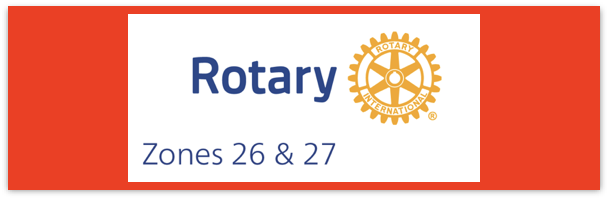 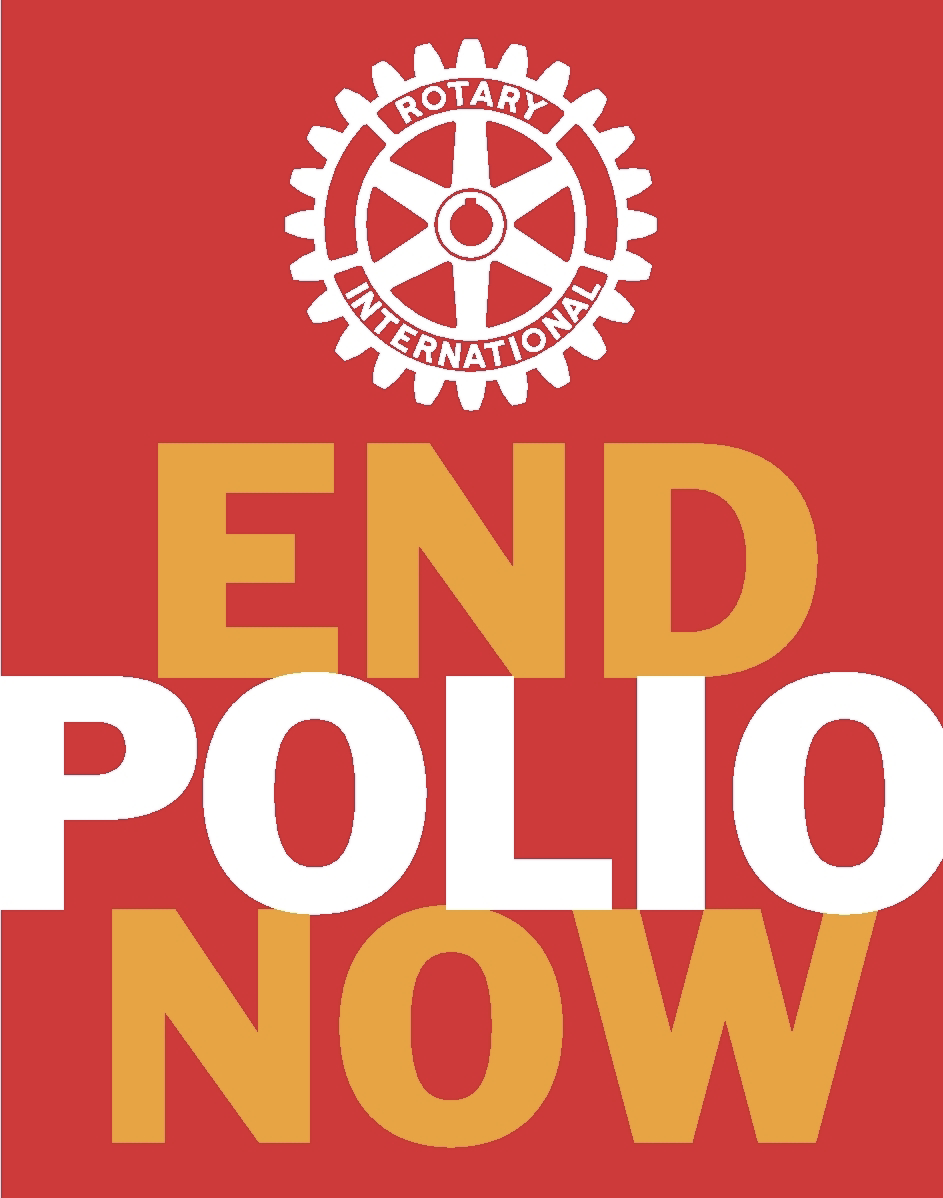 Join us on the “last mile” to end polio!!End Polio Now Coordinators/Leaders: Mike Crosby & Marny Eulberg    mikePolioPlus@outlook.com  and marnyeul@me.com Almost weekly polio update………..   		                 January 5, 2024Continued good news—no new cases of wild poliovirus caused paralysis this week, and 4 positive environmental samples for WPV type 1.   Wild Poliovirus Cases reported this week:  None  Most recent wild poliovirus cases: Afghanistan: 09/04/23;   Pakistan: 10/24/23Virus detected from other sources (environmental) this week; 2023 totals, so far, are in brackets {}; and total for 2022 in parentheses ( ).  Wild poliovirus=   4;  {146 };  (65)         cVDPV (variant) Types 1,2,3  = 2;  {332};  (510)  20 new cases caused by variant polioviruses this week in 7 countries—DRCongo (2), Guinea (10), Madagascar (1), Mali (3), Niger (1), South Sudan (1), Tanzania (1)Rick Barry signed basketballs still available!     Limited edition Rick Barry signed basketballs are available through June 2024, up to 500 balls total, for your District or club to purchase and use for a fundraiser for polio. Contact Mike Crosby at mikePolioPlus@outlook.com for questions or ordering info. Notes from Terry Toone, DPPC for D5020.  Since technical difficulties for the Dec. 28th Peer-to Peer meeting resulted in no recording of that meeting, here are thenotes that Terry Toone used for his presentation and followed very closely.Notes for Zone 26/27 2023-12-28First heard about the idea of a PolioPlus Society while visiting several Rotary clubs in Oregon.My wife and I decided we should bring the idea home, so we plagiarized the district 5100 pledge form and created an Excel worksheet.  I initially backed it up onto OneDrive and sent a link to my TRF District Chair so someone else had access in case I was hit by a bus or something.Later, when the district switched to DACdb we created a District Committee composed of Society members.  This covered the backup concern & also allowed me to easily email all society members.We also created the opposite – a committee made up of non-members so I could encourage them to join.  This committee is “turned off” in DACdb except when I’m actually using it so it won’t show on the members individual page with other committee memberships.For society members, I simply thank them for being part of the society a couple of times each year.   I don’t remind them of an obligation.For district wide emails I generally contact the President-elect along with the club TRF Director.  Club Presidents just get too many emails.My secret weapon is my wife, Joan.  She is a polio survivor and speaks from the heart about polio and the need for eradication. She has spoken at clubs, District events and events outside our district.  These events have been a great opportunity to introduce the PolioPlus Society.There will be polio survivors in your district who may be willing to help, perhaps even in your own club.What doesn’t work?  In my case I could probably make better use of social media to encourage Society and Kennel Klub membership.  Being a certified curmudgeon, I need to ask my grandchildren to help here.Joan and I are looking forward to the party we will have when polio is gone!Note: This update is going out to those on Bob Roger’s previous list and all Zones 2627 DGs and DPPCs. Let me know if you no longer wish to receive these updates or if you have others that should be added.   Email me: marnyeul@me.com For those of you that send out copies or use this newsletter as a template for sending info to your Polio Warriors, I have added attachments in common formats to this email message.As of 1/2/24TotalTotalTotalTotal20242023202220212020WPV (Wild Poliovirus)      012 30  6 140WPV--Afghanistan      06  2  4  56WPV-Pakistan      0620  1  84WPV- Other countries      00  8  1    0Variant (circulating vaccine derived -cVDPV polioviruses      0447 (581)8786991117